КАЛЕНДАРНЫЙ ПЛАН ВОСПИТАТЕЛЬНОЙ РАБОТЫ ШКОЛЫ
НА 2021-2022 УЧЕБНЫЙ ГОДна уровне начального общего образованияКЛЮЧЕВЫЕ ОБЩЕШКОЛЬНЫЕ ДЕЛАКЛАССНОЕ РУКОВОДСТВОСАМОУПРАВЛЕНИЕПРОФОРИЕНТАЦИЯРАБОТА С РОДИТЕЛЯМИДелаКлассыОриентировочноевремяпроведенияОтветственныеАкцииАкцииАкцииАкции«Собери ребёнка в школу»1-4Сентябрь 2021Заместитель«День правовой защиты детей»1-4Ноябрь 2021директора по«День солидарности в борьбе с терроризмом»1-43 сентября 2021ВР,клас. рук«Уроки толерантности»1-4Январь 2022«Белый цветок»1-4Апрель 2022УрокиУрокиУрокиУрокиВсероссийский открытый урок по основам1-4Сентябрь 2021Заместительбезопасности жизнедеятельностиАпрель 2022директора поВсероссийский урок безопасности в сети1-4Октябрь 2021ВР,клас. рукИнтернетВсероссийский урок «Экология и1-4Октябрь 2021энергосбережения»Уроки экологии1-4Ноябрь 2021Урок мужества, посвящённый аварии на1-4Апрель 2022Чернобыльской АЭСПраздникиЗаместитель«День знаний»1-41 сентябрь 2021директора по«Посвящение в первоклассники»1Октябрь 2021ВР,клас. рук«День учителя»1-4Октябрь 2021«Новогодние утренники»1-4Декабрь 2021«Наши защитники»1-4Февраль 2022«8 Марта»1-4Март 2022«Последний звонок»4Май 2022Памятные датыПамятные датыПамятные датыПамятные датыМеждународный день распространенияграмотности1-4Сентябрь 2021КлассныеДень гражданской обороныруководителиДень народного единства1-4Октябрь 2021Международный день толерантности1-4Ноябрь 2021День матери1-4Ноябрь 2021День неизвестного солдата1-4Ноябрь 2021День героев Отечества1-4Декабрь 2021День Конституции РФ1-4Декабрь 2021Международный день инвалидов1-4Декабрь 2021День памяти о россиянах, исполнявших1-4Декабрь 2021служебный долг за пределами Отечества1-4Февраль 2022Международный день родного языкаДень воссоединения Крыма с Россией1-4Февраль 2022День пожарной охраны1-4Март 20221-4Апрель 2022Тематические недели, декады,Тематические недели, декады,месячникиНеделя безопасностиМесячник пожарной безопасности1-4Сентябрь 2021КлассныеНеделя «Любимый город»1-4Сентябрь 2021руководителиМесячник «Здоровое поколение»1-4Сентябрь 2021Неделя «Культурная жизнь Смоленщины»1-4Ноябрь 2021Неделя «Ты плюс я - дружная семья»1-4Ноябрь 2021Месячник оборонно-массовой и спортивной1-4Январь 2022работыФевраль 2022Неделя «Я - житель планеты Земля»1-4Декада «С днём Победы!»1-4Апрель 2022Апрель 2022МитингиМитингиМитингиМитинги«Мы помним, мы гордимся»Заместитель1-4Май 2022директора поВР,клас. рукКонцертыКонцертыКонцертыКонцерты«С любовью к вам, учителя!»«Нет тебя дороже, мама!»1-4Октябрь 2021Заместитель«Защитники Отечества»1-4Ноябрь 2021директора«Вам дамы, посвящается»1-4Февраль 2022по ВР1-4Март 2022классныеруководителиКонкурсыКонкурсыКонкурсыКонкурсыЭкологический конкурс «Экология.Творчество. Дети»1-4Январь 2022КлассныеруководителиВыставкиВыставкиВыставкиВыставкиВыставка рисунков, плакатов, посвященнаяДню матери1-4Ноябрь 2021Классные«Мы за ЗОЖ»руководители1-4Ноябрь 2021Торжественные ритуалыТоржественные ритуалыТоржественные ритуалыТоржественные ритуалы«Посвящение в первоклассники»Заместитель«Торжественный приём в гагаринцы»1Октябрь 2021директора,«Прощай, начальная школа!»2Апрель 2022курирующий4Май 2022ВР, классныеруководителиЦеремониинаграждениянагражденияПоздравление победителей спортивныхЗаместительсоревнований, конкурсов и фестивалей на1-4В течение годаДиректора по ВРЭкскурсии«Моя родная сторона, Смоленщина моя!»1-4В течение годаКлассныеПосещение выездных театров в школеруководителиПоход классом в киноЭкскурсии в музеи, пожарную частьСпортивные соревнования соревнованияДни здоровья1Сентябрь 2021МО учителей2Ноябрь 2021физической3Январь 2022культуры,Игра по станциям «Вперед к здоровому4Март 2022классныеобразу жизни»3Ноябрь 2022руководители«Весёлая пробежка»1-4май 2022ВНЕУРОЧНАЯ ДЕТЕЛЬНОСТЬВНЕУРОЧНАЯ ДЕТЕЛЬНОСТЬВНЕУРОЧНАЯ ДЕТЕЛЬНОСТЬВНЕУРОЧНАЯ ДЕТЕЛЬНОСТЬВНЕУРОЧНАЯ ДЕТЕЛЬНОСТЬВНЕУРОЧНАЯ ДЕТЕЛЬНОСТЬВНЕУРОЧНАЯ ДЕТЕЛЬНОСТЬНазвание курсаНазвание курсаКлассКоличество часовКоличество часовКоличество часовОтветственныеМультипликацияУчителя- предметники, классные руководители 1-4Учителя- предметники, классные руководители 1-4Волшебный песокУчителя- предметники, классные руководители 1-4Учителя- предметники, классные руководители 1-4ОбщеинтеллектуальноеУчителя- предметники, классные руководители 1-4Учителя- предметники, классные руководители 1-4Спортивно-оздоровительноеУчителя- предметники, классные руководители 1-4Учителя- предметники, классные руководители 1-4Общекультурное Духовно-нравственноеУчителя- предметники, классные руководители 1-4Учителя- предметники, классные руководители 1-4ШКОЛЬНЫЙ УРОКШКОЛЬНЫЙ УРОКШКОЛЬНЫЙ УРОКШКОЛЬНЫЙ УРОКШКОЛЬНЫЙ УРОКШКОЛЬНЫЙ УРОКШКОЛЬНЫЙ УРОКМероприятияКлассыОриентировочное время проведенияОтветственныеПланирование воспитательного компонента урока1-4В течение годаУчителя начальных классов, учителя- предметникиРуководство исследовательской деятельностью обучающихся1-4В течение годаУчителя начальных классов, учителя- предметникиПредметные неделиПредметные неделиПредметные неделиПредметные неделиНеделя математики1-4Октябрь 2021Кибишева А.М.. заместитель директора УВР, руководитель ШМОНеделя иностранного языка1-4Февраль 2022Учитель анлийского языка, руководитель ШМОНеделя русского языка1-4Декабрь 2021Заместитель директора по УВР, Руководитель ШМО начальных классовВсероссийская олимпиада школьниковВсероссийская олимпиада школьниковВсероссийская олимпиада школьниковВсероссийская олимпиада школьниковРусский язык4Октябрь 2021Кибишева А.М.. заместитель директора УВРМатематика4Октябрь 2021Кибишева А.М.. заместитель директора УВР(согласно индивидуальных планов работы учителей начальных классов)(согласно индивидуальных планов работы учителей начальных классов)(согласно индивидуальных планов работы учителей начальных классов)(согласно индивидуальных планов работы учителей начальных классов)МероприятияКлассыОриентировочноевремяпроведенияОтветственныеВыборы лидеров, активов классов, распределение обязанностей.1-4Сентябрь 2021КлассныеруководителиРабота в соответствии с обязанностями1-4В течение годаКлассныеруководителиЗаседание активов классов1-41 раз в месяцКлассныеруководителиОтчет перед классом о проведенной работе1-4Конец годаКлассныеруководителиМероприятияКлассыОриентировочноевремяпроведенияОтветственныеОбщешкольные родительские собрания«Приглашаем в школу»«Жестокое обращение в семье»11-4Август 2021 Январь 2022АдминистрацияшколыКлассные родительские собрания1-41 раз в четвертьКлассныеродительскиесобранияРодительский всеобуч:«Психолого-педагогические особенности младшего школьника», «Адаптация ребёнка к школе», «Тревоги и страхи у детей», «Профилактика прививок»1-41 раз в четвертьПедагог-психологКлассныеруководителиСоздание общешкольного родительского комитета, Совета школы, Попечительского Совета, планирование их работы1-4Сентябрь 2021Администрацияшколы,классныеруководителиИнформационное оповещение через школьный сайт1-4В течение годаАдминистрацияшколыИндивидуальные консультации повопросам воспитания детей.1-4В течение годаЗам дир по ВР,психолог,классныйруководительПосещение семей с целью проверки соблюдения детьми режима дня, выявление «неблагополучных семей» (составление актов обследования)1-4В течение годаЗам дир по ВРпедагогКлассныеруководителиИнспекторОПДНРабота Совета профилактики1-4В течение годаЗаместительМероприятияКлассыОриентировочноевремяпроведенияОтветственныеРолевые игры по выбору профессий, профессиональных проб и практик1-4В течение годаПедагог-психологПроведение классных часов:День профессий Профессии наших родителей «Моя мечта о будущей профессии»3-41-4Сентябрь 2021 Март 2022КлассныеруководителиВыставки рисунков«Профессии моей семьи»1-4Март 2022КлассныеруководителиЗнакомство с профессиями на уроке1-4В течение годаКлассныеруководителиОрганизация общественно-полезного труда школьников, как проба сил для выбора профессии (общественные поручения и т.д)1-4В течение годаКлассныеруководителиДиагностические исследования:«Тест креативности Торенса» на выявление творческих способностей;«Пиктограмма А.Р.Лурия»1-4Ноябрь 2021 Март 2022Педагог-Психолог,несовершеннолетних и защиты их прав с неблагополучными семьями по вопросам воспитания, обучения детейзам дир  по ВР,Участие родителей в проведении общешкольных, классных мероприятий.1-4В течение годаАдминистрацияшколы,классныеруководителиУчастие в мероприятиях Службы медиации.1-4В течение годаАдминистрацияшколы,классныеруководителиОрганизация совместного посещения музеев, выставок, походов в театр, экскурсий1-4В течение годаКлассныеродительскиесобранияШкольный интернет-сайт, онлайн консультации «Вопрос- ответ»(//https://sh1-lechinkay.ru//) https://www.instagram.com/1school_lechinkay 1-4в течение годаАдминистрацияшколы,классныеруководители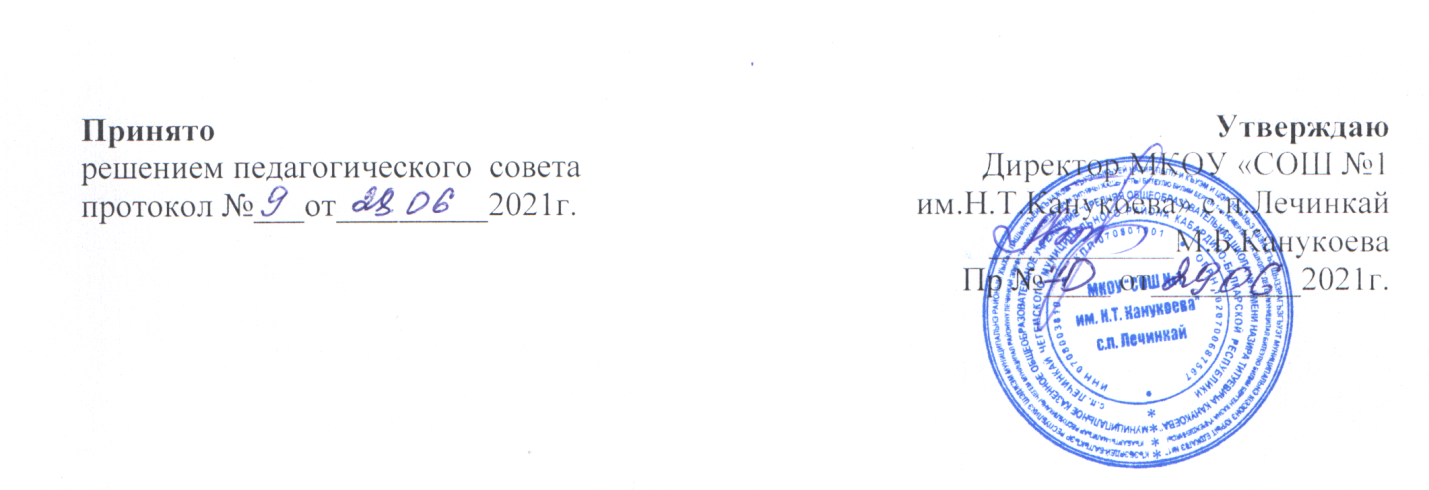 